Załącznik nr 3Zabawy z głoską [ž] – dwie propozycje:Gra matematyczno – logopedyczna. Przygotuj kostkę do gry i kredki. Rzuć kostką, odczytaj wyraz (dziecku czyta dorosły, dziecko powtarza), pokoloruj obrazek. Policz, ile jest pokolorowanych obrazków - wygrywa ten, kto ma ich najwięcej.Dorosły odczytuje wyraz – a dziecko powtarza go i wyszukuje. 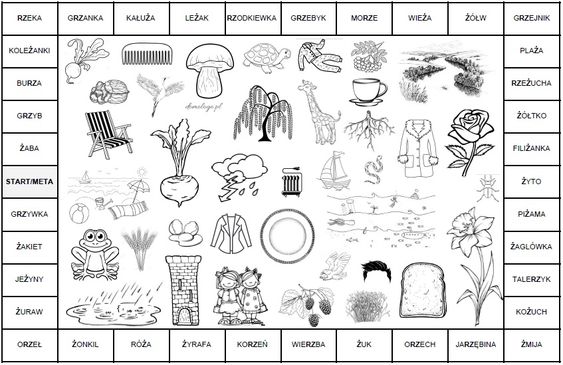 